Separate the words into complete sentences.Example. Thebedisbigandisinmybedroom. = The bed is big and is in my bedroom.Therugisonthelivingroomfloor.                                _________________________________________________Thelampisonthebedsidetable.		               _________________________________________________Themirrorisinthebathroom.	                             _________________________________________________Thewardrobeisinthebedroom.	                             _________________________________________________Thedeskisintheoffice.                                                 _________________________________________________Thebathtubiswhite.                                                 	_________________________________________________Thetableisinthelivingroom.                    		_________________________________________________2. Write the seven pieces of furniture mentioned in the sentences and draw the furniture in the boxes.1. _______________________	2. _______________________3. _______________________4. _______________________	         1. 			       2.			      3.5. _______________________6. _______________________7. _______________________				          4.			        5.			      6.    7.	Name: ____________________________    Surname: ____________________________    Nber: ____   Grade/Class: _____Name: ____________________________    Surname: ____________________________    Nber: ____   Grade/Class: _____Name: ____________________________    Surname: ____________________________    Nber: ____   Grade/Class: _____Assessment: _____________________________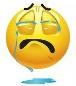 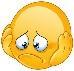 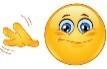 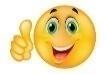 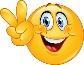 Date: ___________________________________________________    Date: ___________________________________________________    Assessment: _____________________________Teacher’s signature:___________________________Parent’s signature:___________________________